Auf den Spuren vom Heiligen MartinKatholischer Kindergarten Grünmettstetten gestaltet vier MartinstationenAuf Grund der Corona-Pandemie läuft in diesem Kindergartenjahr so einiges anders als in den vorherigen Jahren. So auch das Fest des heiligen Martin. Da es in diesem Jahr leider nicht möglich ist, das Martinsfest gemeinsam mit den Familien und der Gemeinde zu feiern, hat sich der Katholische Kindergarten Grünmettstetten etwas ganz besonderes überlegt. Damit die Kinder nicht ganz auf die Martinsfeier und den Laternenumzug verzichten müssen, hat der Kindergarten vier Stationen rund um die Geschichte des Heiligen Martin im Ort aufgebaut, welche dann von allen Kinder, Eltern und Gemeindemitglieder mit bunten Laternen besucht werden können. An den einzelnen Stationen wird die Geschichte des Heiligen Martin erzählt. Zuerst wird ein Blick auf den jungen Martin geworfen. Wie er aufgewachsen und später ins römische Heer eingetreten ist. Weiter geht es mit der Begegnung von Martin mit dem armen Mann. Es wird erzählt, wie Martin ohne zu zögern seinen Mantel mit dem frierenden Mann geteilt hat. An der dritten Station kann man ein Bett entdecken. Hier wird erzählt, wie Martin im Traum Jesus begegnet. Zum Schluss entdeckt man Martin noch im Gänsestall, in dem er sich vor den anderen Menschen versteckt. Doch sein Versteck bleibt nicht lange unentdeckt und so wird Martin schließlich zum Bischof gewählt wird.  Die einzelnen Stationen sind noch bis Sonntag, den  15.11.2020 aufgebaut und für alle frei zugänglich. Der Kindergarten bedankt sich ganz herzlich bei allen Besuchen und Helfern die diese Aktion möglich gemacht haben.Die einzelnen Stationen im Überblick:Station: Martin der Soldat (Seestr.45)Station: Martin teilt seinen Mantel (Kirche)Station: Martin hat einen Traum (Killbergstr. 24)Station: Martin wird zum Bischof gewählt (Kindergarten, Killbergstr. 40)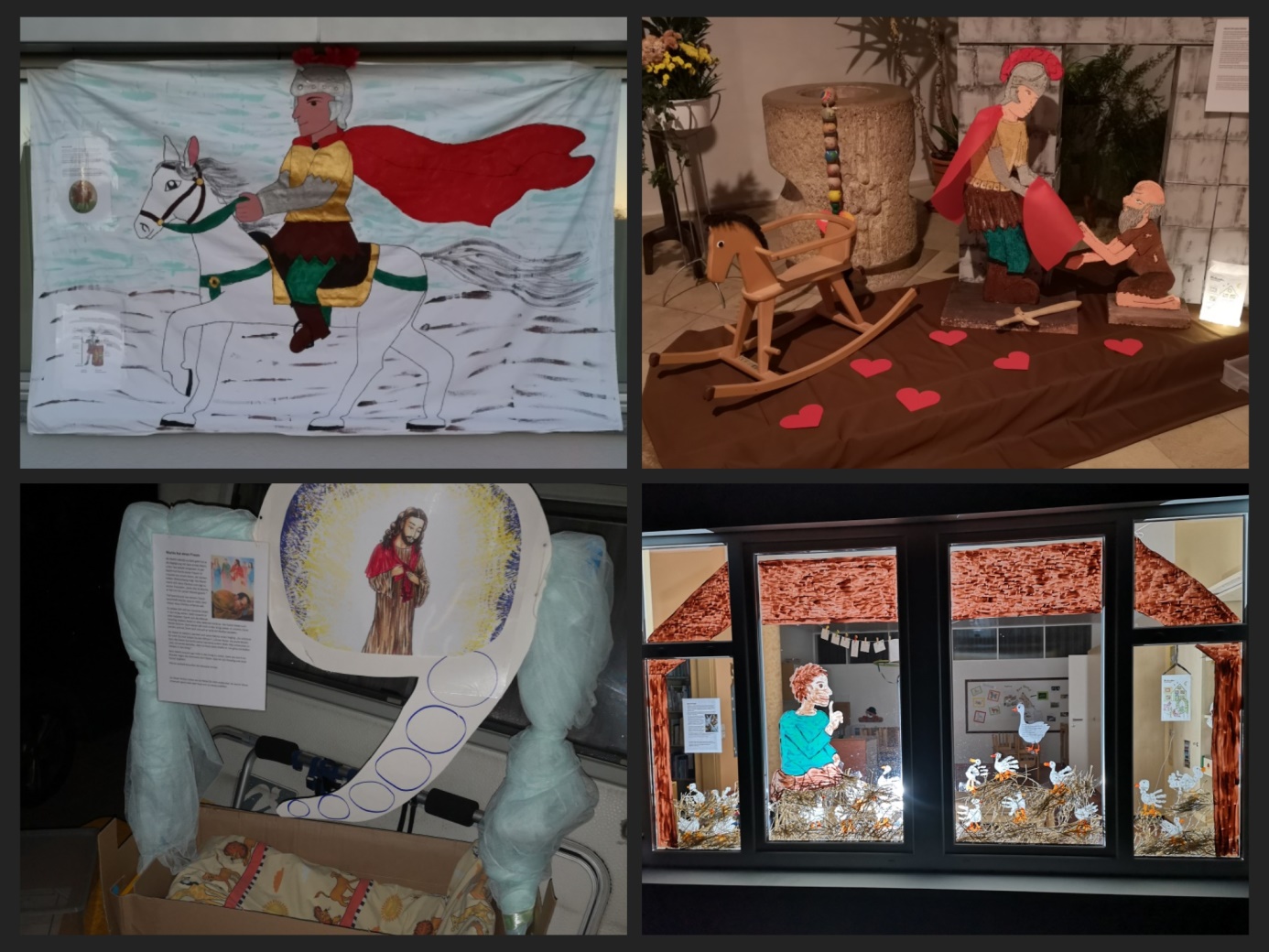 